ХАНТЫ-МАНСИЙСКИЙ АВТОНОМНЫЙ ОКРУГ - ЮГРАТЮМЕНСКАЯ ОБЛАСТЬХАНТЫ-МАНСИЙСКИЙ РАЙОНСЕЛЬСКОЕ ПОСЕЛЕНИЕ ЛУГОВСКОЙСОВЕТ ДЕПУТАТОВРЕШЕНИЕ 05.07.2016	                    № 342п. ЛуговскойВ целях создания условий для устойчивого развития сельского поселения Луговской, эффективного землепользования и застройки, планировки территории поселения, обеспечения прав и законных интересов физических и юридических лиц, в соответствии с Градостроительным кодексом Российской Федерации, Федеральным законом от 06.10.2003 № 131-ФЗ «Об общих принципах организации местного самоуправления в Российской Федерации», руководствуясь Уставом сельского поселения Луговской:Совет депутатов сельского поселенияРЕШИЛ:Внести в решение Совета депутатов сельского поселения Луговской от 25.12.2012 № 88 «Об утверждении Генеральных планов и Правил землепользования и застройки сельского поселения Луговской, п. Луговской, п. Кирпичный, с. Троица, д. Белогорье, д. Ягурьях» (с изменениями на 23.05.2016 года) следующие изменения:В генеральный план и правила землепользования и застройки сельского поселения Луговской, населенного пункта деревни Белогорье, в отношении земельного участка общей площадью 333,8 кв.м., расположенного в районе дома №20 по ул. Мира, граничащего с земельным участком с кадастровым номером 86:02:0705001:409 (в соответствии с приложением к настоящему решению) применить зону индивидуальной жилой застройки.Опубликовать настоящее решение в официальном информационном бюллетене «Луговской вестник» и разместить на официальном сайте администрации сельского поселения Луговской www.lgv-adm.ru в разделе «Документы» подразделе «Решения Совета».Настоящее решение вступает в силу после его официального опубликования (обнародования).05 июля 2016 годаПриложение к решению Совета депутатовсельского поселения Луговской от 05.07.2016  года № 342Схема земельного участка, расположенного в районе дома №20 по ул. Мира, граничащего с земельным участком с кадастровым номером 86:02:0705001:409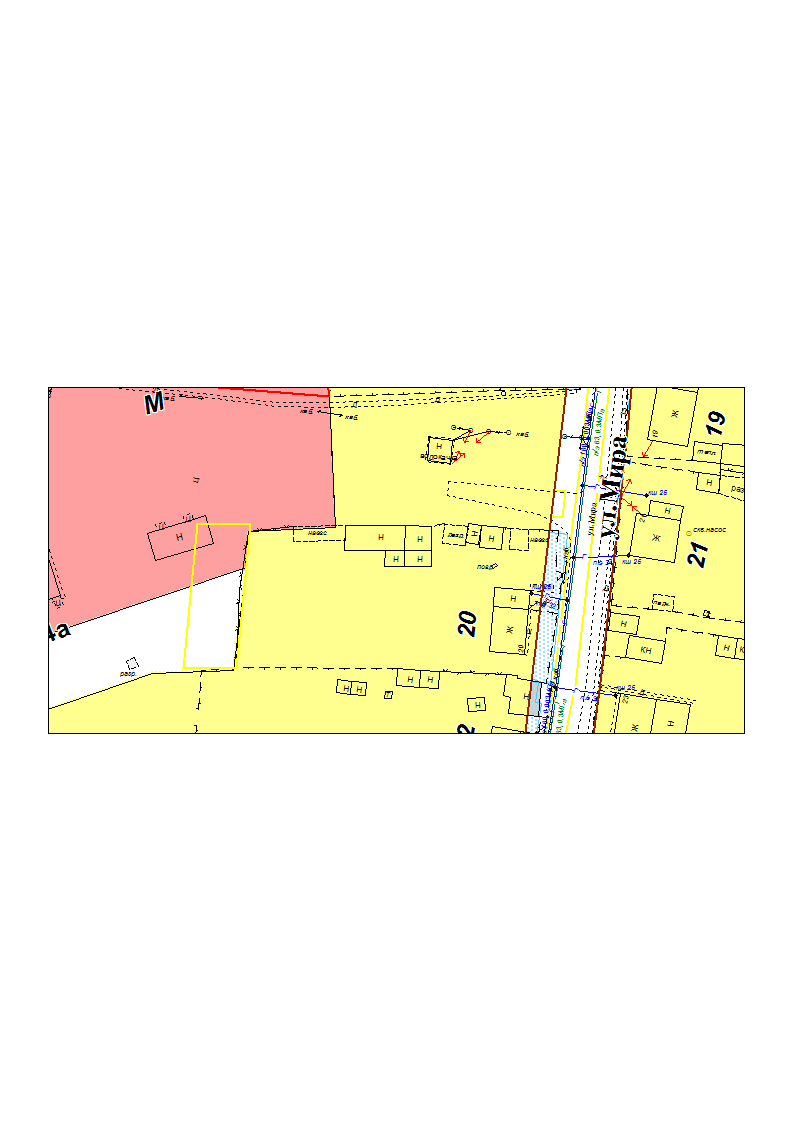 «О внесении изменений  в решение Совета депутатов сельского поселения Луговской от 25.12.2012 № 88 «Об утверждении Генеральных планов и Правил землепользования и застройки сельского поселения Луговской, п. Луговской, п. Кирпичный, с. Троица, д. Белогорье, д. Ягурьях» (с изменениями на 23.05.2016 года)»Председатель Совета депутатовсельского поселения Луговской  ______________М.П. Козлов            И.о.главысельского поселения Луговской______________ М.Р.Плесовских